访客登记访客扫二维码预约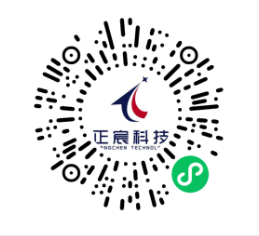 2.访客如实填写访问信息，在健康码处添加健康码和行程卡图片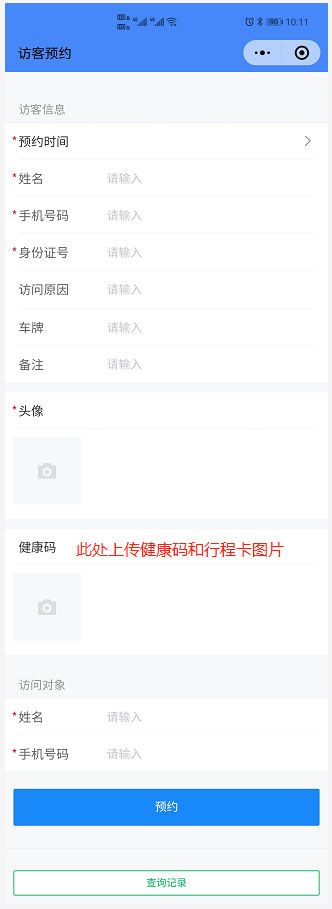 被访者确认微信公众号关注后勤保卫处公众号，微信号：sicp-hqbwc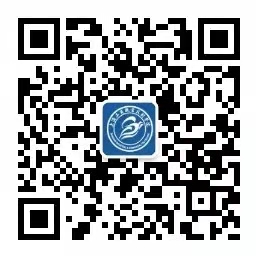 点击“生活服务”模块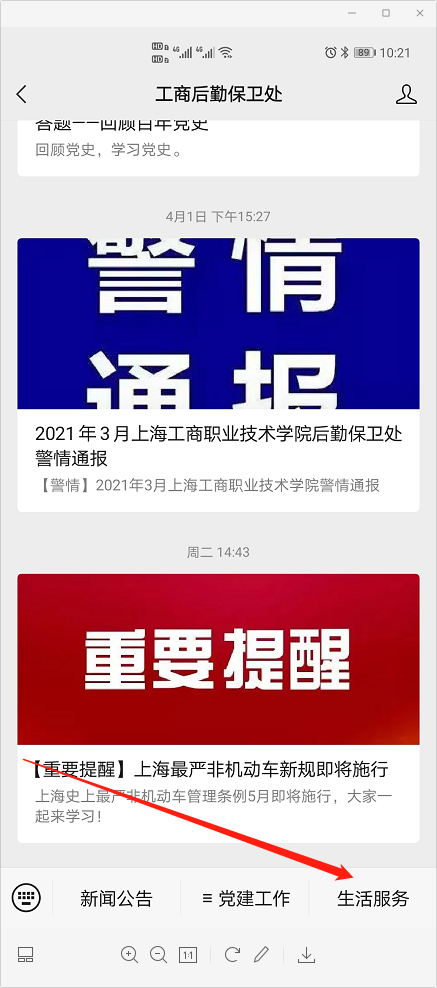 完成登录授权，账号为CRP工号，默认密码：111111。（此账号密码与http://www.s100.cn用户名密码相同）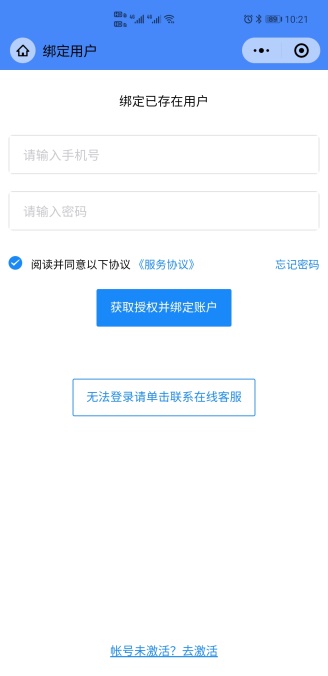 点击“访客审核”，查看访客记录，进行预约审核。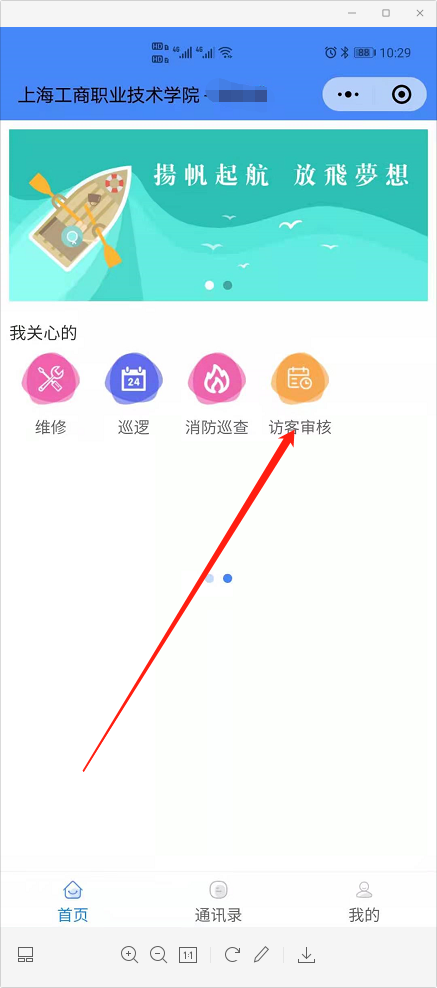 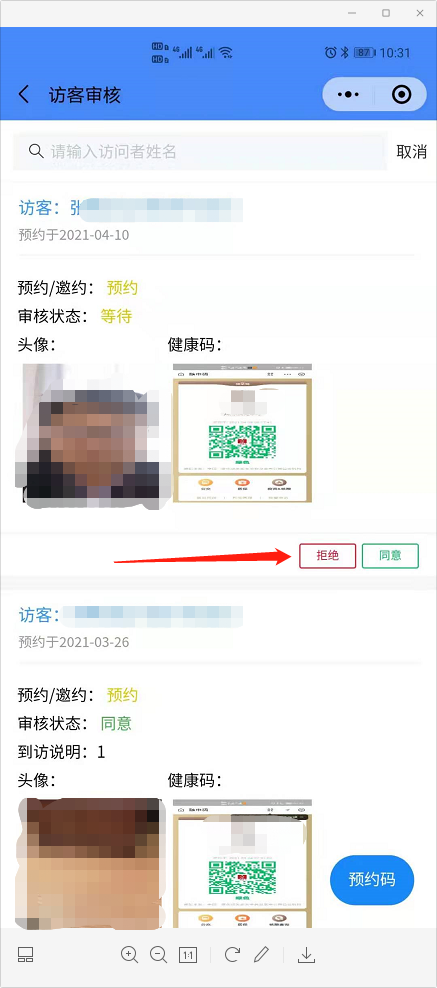 附：个人信息完善1.登录后勤智慧管理系统http://www.s100.cn，账号为CRP工号，默认密码为：111111。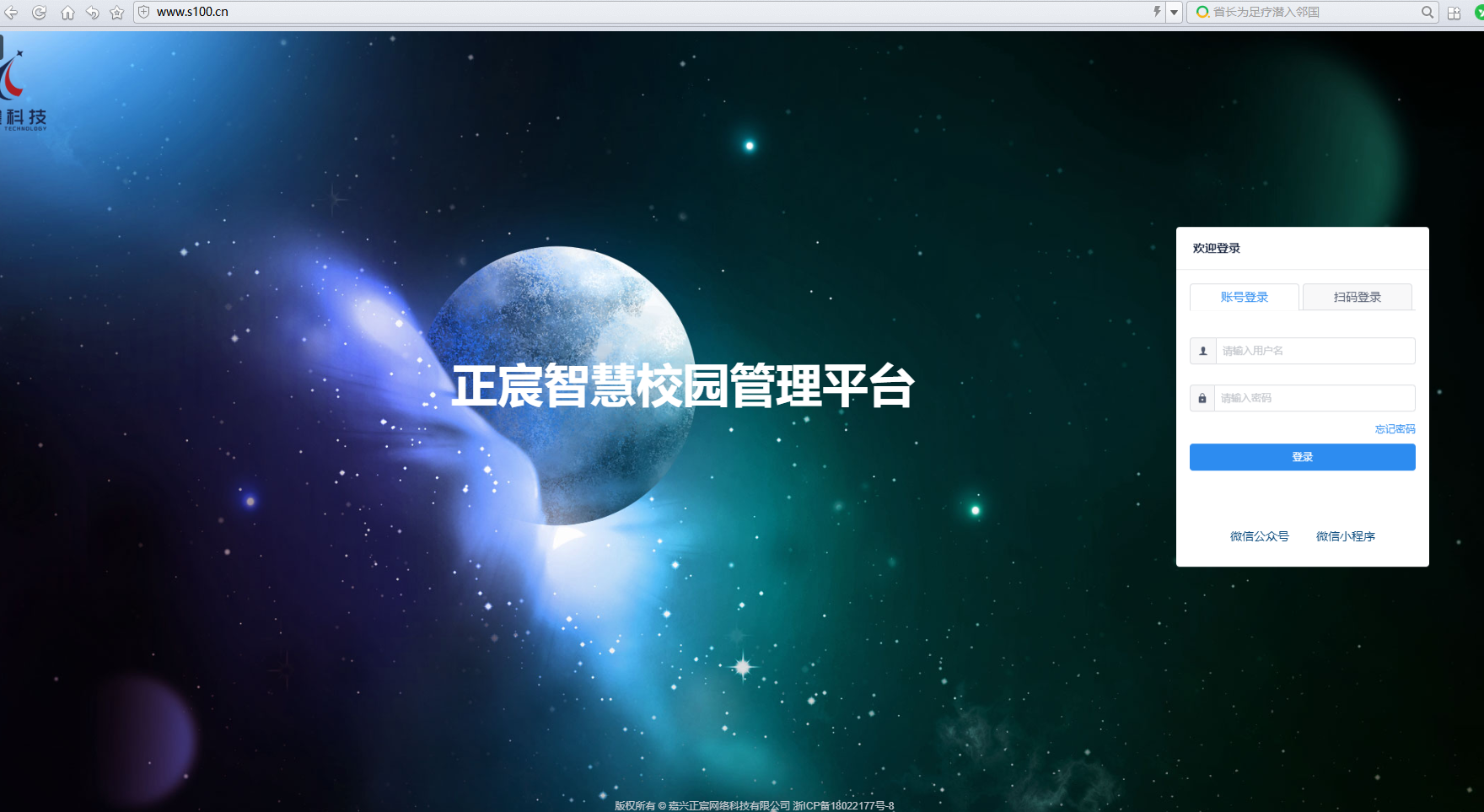 2．点击右上角个人信息，如实填写身份及手机号码。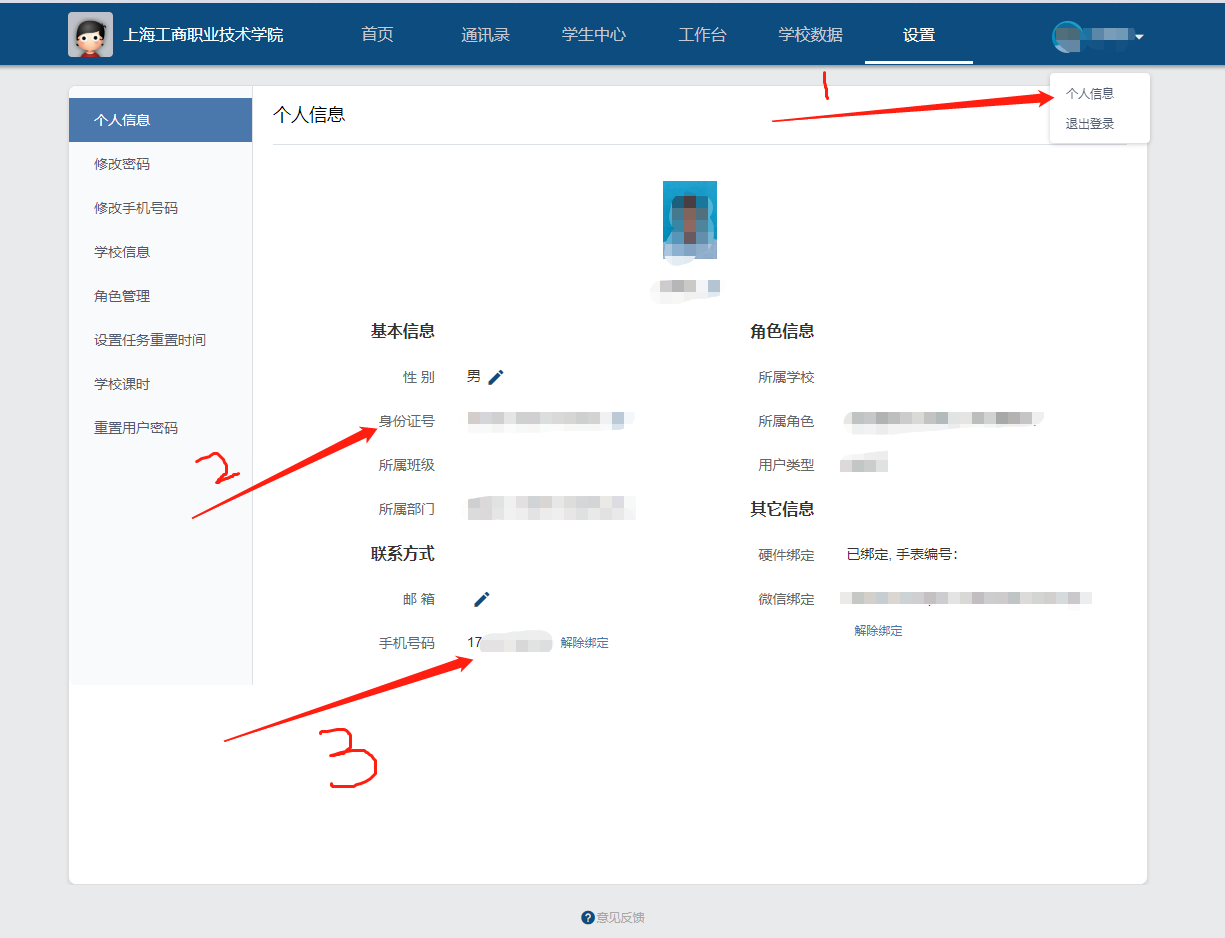 